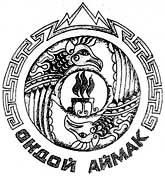 КОНТРОЛЬНО-СЧЕТНАЯ ПАЛАТА МО «ОНГУДАЙСКИЙ РАЙОН» РЕСПУБЛИКИ АЛТАЙЗаключениена Отчет об исполнении бюджета муниципального образования «Онгудайский район » Республики Алтай за 2014 годОнгудай  2015Содержание1. Общие положения	32. Анализ исполнения доходной части бюджета 	53. Анализ исполнения расходной части  бюджета МО «Онгудайский район» 	144. Анализ бюджетной отчетности, представленной одновременно с Отчетом об исполнении бюджета МО «Онгудайский район» за 2014 год…  195.Анализ исполнения расходов на реализацию ведомственныхцелевых программ МО «Онгудайский район»…………………………………  .25 6.Выводы	297.Заключение……………………   ………………………………………………..30ЗАКЛЮЧЕНИЕоб исполнении бюджета МО «Онгудайский район» за 2014 годОбщие положения       Заключение Контрольно-счетной палаты МО «Онгудайский район» об исполнении бюджета МО «Онгудайский район» за 2014 год (далее – заключение) подготовлено в соответствии со статьей 264.4 Бюджетного кодекса Российской Федерации; на основании ст.10 Положения «О Контрольно-счетной палате МО «Онгудайский район »;  ст.32 Положения  о бюджетном процессе в МО «Онгудайский район»; плана работы  Контрольно-счетной палаты МО «Онгудайский район» на 2015 год. Целями проведения внешней проверки отчета по исполнению бюджета МО «Онгудайский район» за 2014 год являются:-  подтверждение полноты и достоверности данных об исполнении бюджета МО «Онгудайский район»;- оценка соблюдения бюджетного законодательства при осуществлении бюджетного процесса в МО «Онгудайский район »;- оценка уровня исполнения показателей, утвержденных Решением Совета депутатов района (аймака) МО «Онгудайский район» от 27.12.2013 г. №4-3 «О бюджете МО «Онгудайский район» на 2014 год и на плановый период 2015 и 2016 годов».         Отчет об исполнении бюджета МО «Онгудайский район» за 2014 год (далее – Отчет об исполнении бюджета за 2014 год) и представляемые одновременно с ним документы направлены  Управлением по экономике и финансам администрации МО «Онгудайский район» для проведения внешней проверки в Контрольно-счетную палату МО «Онгудайский район»  в срок  и  в  соответствии с перечнем, установленными Бюджетным кодексом РФ.        Отчет об исполнении бюджета за 2014 год по структуре и содержанию соответствует требованиям к составлению бюджетной отчетности.        В Заключении представлены результаты проверки данных исполнения бюджета МО «Онгудайский район»  за 2014 год, их сравнительный анализ с показателями  утвержденными Решением Совета депутатов района (аймака) МО «Онгудайский район» от 27.12.2013 г. №4-3 «О бюджете МО «Онгудайский район» на 2014 год и на плановый период 2015 и 2016 годов».Внешняя проверка годового Отчета об исполнении бюджета проведена на основании изучения:- Решения Совета депутатов района(аймака) МО «Онгудайский район» от 27.12.2013 г. №4-3 «О бюджете МО «Онгудайский район» на 2014 год и на плановый период 2015 и 2016 годов»;- Решений о внесении изменений в бюджет МО «Онгудайский район» на 2014 год № 5-1  от  20.03.2014г.,  № 7-2 от 27.06.2014г., № 9-1 от 30.10.2014г.,  № 11-1 от  29.12.2014 г.- сводной бюджетной росписи на 2014 год;- реестра расходных обязательств МО «Онгудайский район» на 2014 год;- результатов контрольных мероприятий, проведенных Контрольно-счетной палатой района.В результате проверки представленной информации установлено:В соответствии с Положением о бюджетном процессе в МО «Онгудайский район»  ст.26 п.3 Управление по экономике и финансам утверждает Порядок составления и ведения сводной бюджетной росписи и кассового плана. Порядок составления и ведения сводной бюджетной росписи бюджета МО «Онгудайский район» на 2014 год и на плановый период 2015 и 2016 гг.» утвержден Приказом Управления по экономике и финансам 30 декабря 2013 года  №70. Последние изменения внесены Приказом Управления по экономике и финансам №1-2 от 14.01.2015 г. Порядок составления и ведения сводной бюджетной росписи бюджета МО «Онгудайский район» на 2014 год и на плановый период 2015 и 2016 гг.»  не размещен на официальном сайте администрации района.Бюджет района (аймака) МО «Онгудайский район» на 2014 год и на плановый период 2015 и 2016 годов утвержден решением Совета депутатов района (аймака) МО «Онгудайский район» от 27.12.2013г. № 4-3  по доходам в сумме 350029,19 тыс. рублей, из них налоговые и неналоговые доходы составляют  81056,59  тыс. рублей,  безвозмездные поступления от других бюджетов бюджетной системы РФ – 268972,70 тыс. рублей.  Бюджет района утвержден с дефицитом в сумме 3352,0 тыс. рублей. В течение  2014 года решениями Совета депутатов района  (аймака) МО «Онгудайский район» доходная часть бюджета уточнена в сторону увеличения до     объема       669270,18 тыс. рублей (или на 191,2% к первоначальному плану), из них налоговые и неналоговые доходы составляют 97636,57 тыс. рублей (или  120,45% к первоначальному плану), безвозмездные поступления от других бюджетов бюджетной системы РФ – 571633,61 тыс. рублей (или 212,5% к первоначальному плану).  В 2014 году в бюджет субъекта  возвращены остатки неиспользованных безвозмездных поступлений прошлых лет в сумме 98,01 тыс. руб.Расходная часть бюджета уточнена в сторону увеличения до объема 675003,54 тыс. рублей (или 191% к первоначальному плану).Рост расходов по сравнению с первоначально утвержденными показателями отмечается по всем разделам, кроме раздела 0100 «Общегосударственные вопросы».В 2014 году предоставление кредитов, рассрочек, отсрочек по уплате налогов и сборов в местный бюджет не предусмотрено; кредиты, льготы, отсрочки по налогам за 2014 год не предоставлялись. В отчетном году получен бюджетный кредит от Министерства финансов РА в размере 3000 тыс. руб. (соглашение  №05-14/4 от 28.05.2014 г.) сроком возврата 11.05.2017 г.В 2014 году погашены бюджетные кредиты  на общую сумму – 2043121,10 руб., в том числе: - в Министерство финансов РА по соглашению  № 08-11/2 от 04.08.2011 г., со сроком возврата 02.06.2014 г.; остаток задолженности на 01.01.2014 г.- 700000 руб.- в Министерство финансов РА по соглашению  № 03-12/1 от 16.03.2012 г., со сроком возврата 16.12.2014 г.; остаток задолженности на 01.01.2014 г. – 343121,10 руб.- в Министерство финансов РА по соглашению  № 02-13/2 от 28.02.2013 г., со сроком возврата 04.12.2016 г.; остаток задолженности на 01.01.2014 г. – 3500000 руб., на 01.01.2015 г.- 2500000 руб. на погашение дефицита бюджета.По состоянию на 01.01.2014 г. муниципальный долг составил – 4543121,10 рублей, на 01.01.2015 г.-5500000 рублей.          По сравнению с аналогичным показателем на 1 января 2014 года  размер муниципального долга по состоянию на 1 января  2015 года увеличился на 956878,90  рублей или на 21,1%.В течение года кредитные ресурсы от кредитных организаций не привлекались.Выдача муниципальных гарантий не предусматривалась, муниципальные гарантии за 2014 год не предоставлялись.Решением Совета депутатов района (аймака) МО «Онгудайский район» от 27.12.2013г. № 4-3 предельный объем муниципального внутреннего долга на 2014 год утвержден в  размере 8695,74 тыс. рублей, что не превышает установленный п. 3 статьи 107 Бюджетного кодекса РФ предельный размер объема муниципального долга. Объем расходов на обслуживание муниципального долга соответствует требованиям ст. 111 Бюджетного кодекса РФ и равен 233083,78 рублей, при плане 233420  рублей.                           2. Анализ исполнения доходной части бюджета        Согласно Отчету об исполнении бюджета за 2014 год доходы бюджета МО «Онгудайский район»  в отчетном году составили 669358,99  тыс. рублей или  191,2 % от прогнозного показателя, утвержденного Решением Совета МО «Онгудайский район» от 27.12.2013 г.  № 4-3 «О бюджете МО «Онгудайский район» на 2014 год и на плановый период 2015 и 2016 годов», что подтверждено в ходе внешней проверки, проведенной Контрольно-счетной палатой МО «Онгудайский район».        В 2014 году доходы бюджета МО «Онгудайский район» увеличились по сравнению с аналогичным показателем 2013 года на 237626,72  тыс. рублей или на 55%.  Динамика исполнения доходов бюджета  МО «Онгудайский район» за 2013-2014 годы  представлена на диаграмме 1.                                                                                                               Диаграмма 1Динамика исполнения доходовбюджета  МО «Онгудайский район» за 2013-2014 годытыс. руб.        По сравнению с 2013 годом налоговые доходы бюджета выросли  на 13011,42  тыс. рублей или на 18,8%, неналоговые доходы – на 10362,69 тыс.рублей или на 87,3%, безвозмездные поступления увеличились  на 214252,60 тыс.рублей или на 60%.       Структура доходов бюджета  МО «Онгудайский район» за 2013-2014 годы  представлена на диаграмме 2.                                            Диаграмма 2.   Структура доходов бюджетаМО «Онгудайский район» за 2013-2014 годыТаким образом, в отчетном году в структуре поступления доходов бюджета МО «Онгудайский район» отмечается снижение доли налоговых доходов и увеличение доли безвозмездных поступлений.  В результате анализа исполнения бюджета по доходам установлено, что наибольший удельный вес в общей сумме  доходов составили безвозмездные поступления, доля которых составила 85 %, и вторым по значимости доходным источником является налог на доходы физических лиц – 6,3%.    Налоговые доходы        Налоговые доходы бюджета района за 2014 год составили  82378,35 тыс. рублей или 100,67 % от утвержденного показателя.План поступлений налоговых и неналоговых доходов в разрезе основных источников выполнен в следующих объемах:Налог на доходы физических лиц    - 42359,40 тыс. рублей или 104,75% от уточненных назначений;Налоги на совокупный  доход – 17862,72 тыс. рублей  или 93,83% от уточненных назначений;Налоги на имущество        -  20189,19 тыс. рублей или 97,34% от уточненных назначений;Доходы от оказания платных услуг и компенсации затрат государства – 11387,0 тыс. рублей или 100% от уточненных назначений;Государственная пошлина                        - 1755,44 тыс. рублей  или 89,02% от уточненных назначений;Штрафы, санкции, возмещение ущерба – 1904,68 тыс. рублей или 103,41% от уточненных назначений;Доходы от использования имуществанах-ся в гос. муниц. собственности    - 1253,87 тыс. рублей или 105,18% от уточненных назначений;        По состоянию на 01.01.2015г. исполнение доходных показателей, по сравнению с уточненными плановыми,  предоставлены в нижеследующей таблице:                                                                                                            тыс.руб.        Общий объем налоговых и неналоговых поступлений составил  98274,27 тыс. рублей или 100,65%  от утвержденного показателя и к уровню 2013 года увеличились на 31,2%.       Структура налоговых доходов бюджета района в 2014 году по видам доходов представлена на диаграмме 3.                                                                                                    Диаграмма 3.Структура налоговых доходов бюджета района в 2014 году по видам доходов        Динамика исполнения налоговых доходов бюджета  МО «Онгудайский район» за 2013-2014 годы  представлена на диаграмме 4.                                                                                                               Диаграмма 4Динамика исполнения налоговых доходов бюджета  МО «Онгудайский район» за 2013-2014 годытыс.руб.         По сравнению с 2013 годом поступления налога на доходы физических лиц  увеличились на  9678,40 тыс. рублей или на 29,61%. На положительную динамику поступления НДФЛ повлиял рост среднемесячной заработной платы работниками бюджетной сферы (рост составил 15,5%), увеличение числа плательщиков, увеличение минимального размера оплаты труда.       Поступления налога, взимаемого в связи с применением упрощенной системыналогообложения, составили 9356,30 тыс. рублей или 97% от утвержденного показателя и к уровню 2013 года увеличились на 17,57%.       Поступления единого налога на вмененный доход для отдельных видов деятельности составили 8033,02 тыс. рублей или 96% от утвержденного показателя и к уровню 2013 года увеличились на 15%.        Поступления единого сельскохозяйственного налога составили 473,40 тыс. рублей или 108,3% от утвержденного показателя и к уровню 2013 года увеличились на 59,6%.       Поступления от государственной пошлины составили 1755,44 тыс. рублей или 89% от утвержденного показателя и в сравнении с показателем 2013 года уменьшилось на 15,35%.       Поступления налогов на имущество  составили  20189,19 тыс. рублей или 97,3% от утвержденного показателя и к уровню 2013 года увеличились на 4,35%.           Анализ доходной части бюджета района показывает, что на фоне благоприятной динамики поступления собственных доходов к уровню 2013 года наблюдается неисполнение плановых показателей. Более детальный мониторинг этого вопроса показывает, что по – прежнему, большим неиспользованным резервом увеличения поступления налоговых платежей, в районный бюджет остается НДФЛ. По данным Управления по экономике и финансам , задолженность предприятий и организаций по налогам составляет:Недоимка в местный бюджет       Динамика недоимки бюджета	 МО «Онгудайский район»По состоянию  на 01.01.2015г. недоимка по налогам и сборам, зачисляемым в бюджет района, составила 3200  тыс. рублей, по сравнению с соответствующим периодом прошлого года недоимка уменьшилась на 134  тыс. рублей или на 4%. В разрезе предприятий организаций информация не предоставлена.Льготы по арендной плате за муниципальное имущество не предоставлялись. Не использованные обязательства по договорам аренды муниципального имущества на сумму 96,69 тыс.рублей (природный парк «Уч-Энмек» - 36 т.р., ИП Суркашева А.М.  – 18 т.р., БУ РА «Управление социальной поддержки насеения Онгудайского района – 36 т.р.)Неналоговые доходыНеналоговых доходов в бюджет муниципального района поступило в сумме 15826,50  тыс. рублей, или 100,4 % от уточненного годового плана. Удельный вес неналоговых доходов в общей сумме всех поступлений составил 2,4% .         Структура неналоговых доходов представлена на диаграмме 5.                                                                                                         Диаграмма 5.Структура неналоговых доходовбюджета МО «Онгудайский район» в 2014 году       Основными источниками неналоговых поступлений в 2014 году являлись доходы от оказания платных услуг и компенсации затрат государства (возмещение затрат района на предоставление жилых помещений детям-сиротам), поступившие в объеме 11387 тыс. рублей, или 100,0 % к уточненному показателю.      Доходы от использования имущества, находящегося в  муниципальной  собственности, составили  1253,87  тыс. рублей или 105,2% от утвержденного показателя и уменьшились по сравнению с 2013 годом на 152,96 тыс. рублей, или на 10,9%. Основная доля в доходах от использования имущества, находящегося в муниципальной собственности принадлежит доходам, полученным в виде арендной либо иной платы за передачу в возмездное пользование  муниципального имущества, аренды земельных участков  85%.      Поступления от штрафов, санкций, возмещения ущерба  составили  1904,68 тыс. рублей или 103,4% от утвержденного показателя, из них:        - денежные взыскания (штрафы) за нарушение земельного законодательства Российской Федерации – 734,1 тыс.руб. или 112,9%;        - денежные взыскания (штрафы) за нарушение законодательства в области санитарно-эпидемиологического благополучия человека и законодательства в сфере защиты прав потребителей –432,66 тыс. руб.        - денежные взыскания (штрафы) за нарушение законодательства РФ об административных правонарушениях – 403,75 тыс.руб.;       - прочие поступления от денежных взысканий (штрафов) и иных сумм ввозмещение ущерба – 986,59 тыс. рублей.         Прочие неналоговые доходы  составили 784,96 тыс. рублей.Безвозмездные поступления        Поступления в бюджет МО «Онгудайский район» по группе «Безвозмездные поступления» составили  571084,72 тыс.рублей ( в 2013 году 357978,92 тыс.рублей)  или 99,7% от уточненного планового показателя. Безвозмездные поступления из других бюджетов составили  570925,12 тыс. рублей или 99,90 % от утвержденного плана,  в том числе:- дотации – 91073,10 тыс. рублей (2013 г.- 82812,50 тыс. руб.)- субсидии – 155746,26 тыс. рублей; (2013 г.- 80424,77 тыс. руб.)- субвенции – 169520,51 тыс.рублей; (2013 г.- 188953,93 тыс. руб.)- иные межбюджетные трансферты – 154585,25 тыс.рублей. (2013 г.- 5787,72 тыс. руб.) По группе  «Возврат остатков субсидий, субвенции и иных межбюджетных трансфертов, имеющих целевое назначение, прошлых лет из бюджета района», сумма возврата составила  –(98,01) тыс.рублей, из них : -(-72,34) тыс. рублей возврат в Министерство образования , науки и молодежной политики РА  целевых средств,-(0,70 ) тыс. рублей возврат в Министерство регионального развития РА целевых средств,-(-7,78) тыс. рублей возврат в Министерство труда и социальной защиты РА целевых средств,-(-17,19) тыс. рублей возврат в Министерство финансов РА целевых средств. Уточнить возврат средств, предусмотренных на какие цели3.Анализ исполнения расходной части бюджета МО «Онгудайский район»       Кассовые расходы  бюджета района за 2014 год составили  636026,53 тыс. рублей или 94,0 % от уточненного плана (676353,90 тыс. рублей).       Ниже утвержденных показателей исполнены расходы по восьми  разделам  классификации расходов:- «Общегосударственные вопросы» - бюджетные ассигнования освоены в сумме 30539,40 тыс. рублей или 97,75% от утвержденного показателя;- «Национальная экономика» - 36625,49 тыс.руб. или 95%;- «Жилищно-коммунальное хозяйство» –  8903,89 тыс. рублей или 76,61%;- «Национальная оборона» - 3 006,1 тыс.руб. или 95,4%;- «Образование» - 362767,05 тыс.руб. или 93,35%;- «Социальная политика» – 9726,37 тыс. рублей или 52,17%.        По состоянию на 01.01.2015 г. исполнение расходных  показателей, по сравнению с уточненными плановыми,  представлены в нижеследующей таблице:                                                                                                                       тыс.руб.        Структура  расходов бюджета  МО «Онгудайский  район»   за 2014 год  представлена на диаграмме 6.                                                                                                                                 Диаграмма 6Структура  расходов бюджета  МО «Онгудайский район»   за 2014 годАнализ расходной части бюджета показал, что бюджет имеет социальную направленность, о чем свидетельствует его структура, их доля в общей сумме расходов составляет  62,29%  или  396172,91 тыс. рублей.В том числе:       Наибольший удельный вес в социальных расходах бюджета составили расходы по разделу «Образование» - 57,04 %.Расходы бюджета по отдельным разделам классификации расходов за 2014 год исполнены не в полном объеме.       Общая сумма неосвоенных средств составила 40327,37  тыс. рублей или 5,96 % от уточненного плана  за 2014 год из них:Недоосвоение средств  отмечается по следующим разделам:         По разделу 01 00«Общегосударственные вопросы» расходы исполнены в сумме 30539,40 тыс. рублей или 97,75% к уточненному плану. Неисполнение расходных  показателей по разделам 0102, 0103, 0104, 0113 образовалось  за счет недофинансирования.По разделу 03 00 «Национальная безопасность и правоохранительная деятельность» средства предусмотрены в сумме 127001,53 тыс. рублей, исполнены в сумме 126813,70 тыс. рублей, в том числе:-на обеспечение  единой диспетчерской службы в сумме 588,54 тыс. рублей;-на ликвидацию последствий чрезвычайной ситуации из местного бюджета – 942,77 тыс. рублей;-из резервного фонда Правительства РФ-124808,43 тыс.руб.;-из резервного фонда Правительства РА – 485,50 тыс.руб.Информация по «Устройство и возведение временных защитных сооружений для защиты территорий и объектов»-122012,50 т.р. предоставлена в приложении 2.Причина не освоения  187,83 тыс.руб.:-не предоставление актов выполненных работ в Минрегионразвития РА.По разделу 04 00 «Национальная экономика»   исполнение расходов составило 36625,49 тыс. рублей при плане 38551,94 тыс. рублей или 95%, не освоены 1926,45 тыс.рублей.  Причина:-в реестр включен лишний объект (1 мост)По разделу 0500 «Жилищно-коммунальное хозяйство» исполнение расходов составило 8903,89  тыс. рублей, при уточненном плане 11622,46 тыс. рублей или 76,61%, не освоены 2718,57  тыс. рублей, причины неисполнения расходов – неправильно указаны реквизиты получателя, отсутствие заявок на финансирование.Проведены работы:-реконструкция водопровода с.Шашикман – 2234,50 т.р.( ФБ—1818,20т.р., РБ-416,30 т.р., МБ-250 т.р.)-подготовка к отопительному сезону объектов ЖКХ-1199,99 т.р.(в т.ч. МБ-78,21 т.р.)-электроснабжение с.Онгудай (северо-восточная часть) 3я очередь – 1480,24 т.р.(втч МБ-176,03 т.р.)-ПИР и экспертиза проектов для строительства и реконструкции водопровода с.Купчегень-523,33 т.р.(МБ)-строительство скважины с.Чуй-Оозы- 500т.р.-сельским поселениям на поддержку ЖКХ, обустройство свалок-815,3 т.р.По разделу 0700 «Образование» исполнение расходов составило 362767,05  тыс. рублей, при уточненном плане 388600,21 тыс. рублей или 93,35%, не освоены 25833,16  тыс. рублей.- причины неисполнения расходов по 0702,0709 разделу: остаток средств федерального бюджета по реконструкции Еловской СОШ-22413,25 тыс.руб., недофиансирвоание строительства спортивного зала в с.Шашикман – 1138,46 тыс.руб.На выполнение муниципального задания направлено 247591,35 тыс.руб., при плане 248325,82 тыс.рублей (99,7%)На выполнение муниципального задания за счет местного бюджета направлено 54060,52 тыс.руб.Капитальные вложения  в объекты образования:-приобретение здания для детского сада «Карлагаш» - 11056 тыс. рублей,-проведение капитального ремонта д/с «Карлагаш» - 20685,32 тыс. рублей,-проведения капитального ремонта здания МОУ «Еловская СОШ» - 26388,75 тыс. рублей (при плане 48802,0 тыс.руб.),-строительство и реконструкция средней школы в с.Иня – 17714,70 тыс. рублей (при плане 18000 тыс.руб.),-реконструкция средней школы в с.Онгудай – 4350 тыс.руб.(в т.ч.МБ-2850 т.р.).По разделу 1000 «Социальная политика» исполнение расходов составило 9726,37  тыс. рублей, при уточненном плане 18642,36 тыс. рублей или 52,17%, неосвоены средства   8915,99  тыс. рублей. Причиной  неисполнения расходов по ГРП 1004 в пояснительной записке указывается отсутствие заявок на аукционе по приобретению жилых помещений для детей-сирот. КСП просит предоставить информацию о дате поступления данных средств и дату объявления аукциона.(Пояснительная финотдела)4. Анализ бюджетной отчетности, представленной одновременно с Отчетом об исполнении бюджета МО «Онгудайский район» за 2014 годОдновременно с Отчетом об исполнении бюджета за 2014 год представлен Баланс исполнения бюджета.Баланс сформирован в соответствии с требованиями Инструкции по бюджетному учету (приказ Минфина РФ от 28.12.2010 года № 191н), и на основании данных, представленных главными администраторами средств бюджета МО «Онгудайский район».Показатели Баланса отражены в разрезе бюджетной деятельности и приносящей доход деятельности.Анализ показателей Балансов по бюджетной деятельности.                         ( формы ОКУД 0503320, 0503730)Валюта Балансов на конец 2014 года по бюджетным средствам составила 1083377,5 тыс. рублей, и увеличилась по сравнению с началом года на 385993,8 тыс. рублей или на 55,3 %.Стоимость нефинансовых активов по состоянию на 1 января 2015 года по сравнению с данными на 1 января 2014 года увеличилась  на 369345,9 тыс. рублей и составила 1001161,8 тыс. рублей.Значительную долю в общем объеме нефинансовых активов составили непроизведенные активы (1030000) 29,8%- за счет каких источников произошло увеличение?В общем объеме нефинансовых активов основные средства (остаточная стоимость)  составляет – 248255,85  тыс. рублей или 24,8% объема нефинансовых активов.Остаточная стоимость основных средств в отчетном периоде увеличилась  на 14030,55 тыс. рублей или на 6%. Материальные запасы (1050000) за 2014 год уменьшились на 319,3 тыс. рублей или на 3% и составили на 1 января 2015 года – 10290,3 тыс. рублей. Вложения  в нефинансовые активы(1060000) в общем объеме нефинансовых активов составили 44,4%.  Стоимость вложений в  нефинансовые активы по состоянию на 1 января 2015 года по сравнению с данными на 1 января 2014 года увеличилась на 57445,5 тыс. рублей и составила 444426,5 тыс. рублей. Данный остаток свидетельствует об объемах инвестиций  в недвижимое имущество, но не принятых на баланс, как законченный объект. (Какие объекты ?)На начало 2014 года счет 20400000 «Финансовые вложения»,  составлял 154374,9 тыс. рублей, на начало 2015 года 158581,4 тыс. рублей, увеличение  на  4206,5 тыс. рублей, или на 2,7%. %- за счет чего увеличение?Средства на счетах бюджета МО «Онгудайский район»  увеличились за 2014 год на 37643,3 тыс. рублей  и составили на 1 января 2015 года 41341,3 тыс. рублей.Дебиторская задолженность по доходам в течение 2014 года увеличилась на сумму 26257,35 тыс. рублей и составила «минус» 26214,9 тыс. рублей. Данный показатель свидетельствует  о наличии остатков  целевых бюджетных средств   учитываемых при расчетах с  Республиканским бюджетом   по  межбюджетным трансфертам.Дебиторская задолженность  по выданным авансам в течение 2014 года  сократилась на 414,9  тыс. рублей  и составила 129,1 тыс. рублей.Дебиторская задолженность по бюджетным кредитам на 1 января 2014 года составляет 1059,6 тыс. руб., на 01 января 2015 года -1062,6  тыс. рублей. Срок погашения  по данным бюджетным кредитам истек 16.12.2012 г. Погашений в отчетном периоде не было, работа не велась.( ООО «Вектор»-163,7 т.р., СПоК «Аржан»-51,31 т.р.+4,05 т.р.+271 т.р., ООО «Байрус»-11,762+44,235+37,0+130 т.р., ООО «Аркем»-49,662+16,848+30,612 т.р., МУП «Онгудайсельстрой»-53,865++34,365 т.р., к/х «Элита»-16,855т.р..)Кредиторская задолженность по долговым обязательствам увеличилась   и составила на 1 января 2014 года 4543,1 тыс. рублей,  на 01 января 2015 года -5500 тыс. руб. Увеличение связано с получением бюджетного кредита в Министерстве финансов  РА в общей сумме 3000 тыс. рублей.Кредиторская задолженность по принятым обязательствам в течение 2014 года увеличилась на сумму 3017,8 тыс. рублей и составила 21998,0 тыс. рублей. Кредиторская   задолженность    по расчетам    по    платежам   в бюджеты уменьшилась на 4813,7 тыс. рублей  и составила на 1 января 2015 года  736 тыс. рублей.  В составе  кредиторской задолженности по расчетам по платежам в бюджет и внебюджетные фонды, по имеется переплата  на сумму -279,4 тыс. рублей в том числе:- по расчетам по страховым взносам на обязательное социальное страхование на случай временной нетрудоспособности и в связи с материнством – 279,4 тыс. рублей,   по которым необходимо принять меры по возмещению ФСС расходов на цели обязательного социального страхования;  Данный  факт свидетельствует о неэффективном использовании  бюджетных средств.Просроченной кредиторской задолженности по состоянию на 01 января 2015 года не имеется.Финансовый результат, характеризующий чистую стоимость активов, в течение отчетного года увеличилась  на 386962,8 тыс. рублей или на 57,9% и составил на 1 января 2015 года 1055121,5  тыс. рублей.          По состоянию на 01.01.2015 года кредиторская  задолженность по муниципальным бюджетным и автономным  учреждениям составляет – 13193,7,1 тыс. рублей. Структура кредиторской задолженности на начало 2014г. и 2015г.                                                                                                                                                                                                                                                                                                                                                тыс.руб.В отчетном году отдельными бюджетополучателями не в полной мере соблюдались положения бюджетного законодательства – принимались обязательства сверх доведенных лимитов. Сложившаяся кредиторская задолженность по принятым обязательствам  подлежит оплате за счет средств бюджета следующих периодов. Кредиторская задолженность учреждений за отчетный год уменьшилась   на 4051,5 тыс. рублей. Основными кредиторами являются поставщики услуг по содержанию имущества, коммунальных услуг, основных средств, материальных запасов.          По состоянию на 01.01.2015 года дебиторская задолженность по муниципальным бюджетным и автономным  учреждениям составляет – 630,89 тыс.руб., из них:-расчеты по доходам – 452,44 тыс.руб.,-расчеты по выданным авансам – 12,46 тыс.руб.,-расчеты с подотчетными лицами – 165,99 тыс.руб.В представленном заключении отражены результаты внешней проверки годовых отчетов об исполнении бюджета МО «Онгудайский район» ГРБС, результаты контроля  за состоянием финансовой дисциплины при исполнении бюджета МО «Онгудайский район» за 2014 год (Приложение № 1), информация по итогам проведения внешней проверки исполнения бюджетов сельских поселений за 2014 год (приложение №2) .Содержание Отчета об исполнении бюджета за 2014 год и полнота материалов, отражающих исполнение бюджета МО «Онгудайский район», в целом соответствуют требованиям бюджетного законодательства.5.Анализ исполнения расходов на реализацию ведомственныхцелевых программ МО «Онгудайский район»Решением Совета депутатов района (аймака) МО «Онгудайский район» от 27.12.2013 г. №4-3 «О бюджете МО «Онгудайский район» на 2014 год и на плановый период 2015 и 2016 годов» предусмотрены расходы на реализацию  6 муниципальных целевых программ на общую сумму  1 759 615,3 тыс. рублей.         Последующими изменениями и дополнениями к Решению Совета депутатов района (аймака) МО «Онгудайский район» о бюджете МО «Онгудайский район» на 2014 год и на плановый период 2015 и 2016 годов от 27 декабря 2013 г. № 4-3,  № 5-1  от  20.03.2014г.,  № 7-2 от 27.06.2014г., № 9-1 от 30.10.2014г.,  № 11-1 от  29.12.2014 г. расходы на реализацию 32 ведомственных целевых программ утверждены  в сумме 128071,12 тыс. рублей. По итогам года кассовые расходы составили 113035,92 тыс. рублей или 111,73 % от первоначально утвержденных показателей, и 88,26% от утвержденного плана.          Информация об исполнении расходов бюджета МО «Онгудайский район» на реализацию ведомственных целевых программ за 2014 год представлена в следующей таблице:                                                                                                                         (тыс.руб.)        В отчетном году в связи с непроведением отдельных программных мероприятий, отсутствием финансирования   ниже утвержденных показателей исполнены расходы:-по ВЦП "Устойчивое развитие сельских территорий муниципального образования "Онгудайский район" на период 2014-2016 годы":Объекты капитального строительства –(план 1150 т.р. факт-858,67 т.р.)-74,67% Приобретение жилого помещения для предоставления  детям-сиротам –(план 11387 т.р.факт-2560,67 т.р.)-22,49%;-по  ВЦП  "Благоустройство территории Онгудайского  района на 2014-2016 годы" – план 965,80 т.р. факт 906,62 т.р.)-93,87%;-по  ВЦП "Оборудование медицинских кабинетов образовательных учреждений Онгудайского района медицинским оборудованием и инструментарием на 2014-2016 гг." –(план 	200,0 т.р. факт -88,44 т.р.) - 44,22%;-по  ВЦП  «Строительство, реконструкция  объектов социальной сферы на 2014-2016 гг.:Строительство и реконструкция объектов социальной сферы –(план  9249,77 т.р. факт -6745,82 т.р.) -72,93%5. Выводы       По итогам анализа исполнения бюджета МО «Онгудайский район» за 2014 год установлено следующее:1. Отчет об исполнении бюджета муниципального образования «Онгудайский район» за 2014 год и представлен  в пределах установленного  срока и  объемах.  Одновременно с ним представлен проект решения Совета депутатов района (аймака)  об  утверждении отчета по показателям, определенным исходя из требований, установленных «Положением о бюджетном процессе в МО «»Онгудайский район». Отчет достоверен, его объемные показатели соответствуют отчетным показателям администратора бюджета и распорядителя кредитов.2. Доходы бюджета МО «Онгудайский район» за 2014 год исполнены в объеме 669358,99 тыс. рублей и перевыполнены на 88,81 тыс. рублей от уточненного показателя, утвержденного решением сессии о бюджете (669270,18 тыс. руб.).3. Незначительно обеспечено поступление утвержденной бюджетом сумм: -налогов на совокупный доход- на 3,17%, налога на имущество – 2,66%.Размер недоимки по платежам в бюджет на 01 января 2015 года сократился на 4% по сравнению с прошлым отчетным периодом, не обеспечена полнота поступления от плательщиков НДФЛ , земельного налога.4. Расходная часть бюджета исполнена по разделам функциональной, ведомственной и экономической структур  в соответствии с решениями Совета депутатов района (аймака).  Расходы бюджета МО «Онгудайский район» за 2014 год составили 636026,53 тыс. рублей или 94,04% от уточненных плановых показателей.Вместе с тем, на конец года остались не освоенными   средства на общую сумму 36670,70 тыс. рублей или 5,4%, из них целевые средства-25218,65 тыс. руб. 5. Расходы бюджета МО «Онгудайский район» на социальную сферу (образование, здравоохранение и спорт, социальную политику) составили 396172,91 тыс. рублей или 62,3 % от объема финансирования за 2014 год.6. Бюджет МО «Онгудайский район» исполнен с превышением доходов над расходами в сумме 33332,46 тыс. рублей.7. Дебиторская задолженность по бюджетным кредитам на 1 января 2015 года срок погашения  по которым  истек в 2012 г., составила 1062,6  тыс. рублей. В течение года работа по возврату выданных кредитов не велась.8. Кредиторская задолженность по долговым обязательствам увеличилась   и составила  на 01 января 2015 года -5500 тыс. руб. Увеличение связано с получением бюджетного кредита в Министерстве финансов  РА в общей сумме 3000 тыс. рублей.9 Средства на счетах бюджета МО «Онгудайский район»  увеличились за 2014 год на 37643,3 тыс. рублей  и составили на 1 января 2015 года 41341,3 тыс. рублей.10. В отчетном году отмечается положительная динамика по снижению кредиторской   задолженности    по расчетам    по    платежам   в бюджеты и составила на 1 января 2015 года  736 тыс. рублей,  уменьшилась на 4813,7 тыс. рублей.  11. Расходы на реализацию ведомственных целевых программ составили 113035,92 тыс. руб. По отдельным программам расходы исполнены ниже утвержденных показателей, что связано невыполнением в полном объеме программных мероприятий.--В соответствии со ст.56 Устава МО «Онгудайский район», ст.9 Положения о контрольно-счетной палате  МО «Онгудайский район»  Администрацией района необходимо предоставлять проекты муниципальных правовых актов (включая обоснованность финансово-экономических обоснований) в части, касающейся расходных обязательств муниципального образования, проекты  муниципальных программ на  финансово-экономическую  экспертизу, за 2014 год не предоставлены для экспертизы вышеперечисленные документы.--Не исполняется ст.24 решения Совета депутатов района(аймака) №11-2 от 29.12.2014 г. о внесении изменений  в нормативно-правовые акты МО «Онгудайский район» в части муниципальных программ, т.е. внесение изменений в муниципальные программы, реализуемые в 2015 году.--К отчету об исполнении бюджета, при программно-целевом планировании предоставлять   мониторинг  реализации и оценки эффективности реализации муниципальных программ и ведомственных целевых программ.12. Объем,  структура внесенного проекта решения Совета депутатов района(аймака) МО «Онгудайский район» «Об исполнении бюджета МО «Онгудайский район»  за 2014 год» соответствуют требованиям  «Положения о бюджетном процессе в МО «Онгудайский район», цифровые показатели проекта решения и приложений к нему идентичны показателям отчетности об исполнении бюджета за 2014 год.6. Предложение	Исходя из вышеизложенного,  Контрольно-счетная палата вносит на рассмотрение Совета депутатов предложение отчет об исполнении бюджета МО «Онгудайский район» за  2014 год утвердить  и  внесенный проект решения Совета депутатов района  «Об исполнении  бюджета МО «Онгудайский район» за 2014 год» принять.1.Своевременно размещать необходимую информацию на официальный сайт Администрации Района;2.Принять меры по инвентаризации счета «Вложения в нефинансовые активы» (сч.1060000).  Стоимость вложений в  нефинансовые активы по состоянию на 1 января 2015 года составила 444426,5 тыс. рублей.  Данный остаток свидетельствует об объемах инвестиций  в недвижимое имущество, но не принятых на баланс, как законченный объект;3.Наладить работу по возврату выданных бюджетных кредитов;4.К отчету об исполнении бюджета, при программно-целевом планировании бюджета, предоставлять   мониторинг  реализации и оценки эффективности реализации муниципальных программ и ведомственных целевых программ.ПредседательКонтрольно - счетной палаты  МО «Онгудайский район»                                                 С.Б.Сарбашева                  КВДНаименование КВДУтвержденный план по доходамУточненный план по доходамСумма уточнений от утв.планИсполнение% исполнения от уточненного плана 1.00.00.000.00.0.000НАЛОГОВЫЕ И НЕНАЛОГОВЫЕ ДОХОДЫ97636,5797636,56637,7098274,27100,65НАЛОГОВЫЕ  ДОХОДЫНАЛОГОВЫЕ  ДОХОДЫ81810,0781810,06568,2882378,35100,71.01.00.000.00.0.000НАЛОГИ НА ПРИБЫЛЬ, ДОХОДЫ40437,5740437,561921,8342359,40104,751.01.02.000.01.0.000Налог на доходы физических лиц40437,5740437,561921,8342359,40104,751.05.00.000.00.0.000НАЛОГИ НА СОВОКУПНЫЙ ДОХОД18448,0918448,09585,3717862,7296,831.05.01.000.00.0.000Налог, взимаемый в связи с применением упрощенной системы налогообложения9642,009642,00285,709356,3097,041.05.02.000.02.0.000Единый налог на вмененный доход для отдельных видов деятельности8369,099369,09335,988033,0295,981.05.03.000.01.0.000Единый сельскохозяйственный налог437,00437,0036,4473,40108,331.06.00.000.00.0.000НАЛОГИ НА ИМУЩЕСТВО20740,8020740,80551,6120189,1997,341.07.00.000.00.0.000НАЛОГИ, СБОРЫ И РЕГУЛЯРНЫЕ ПЛАТЕЖИ ЗА ПОЛЬЗОВАНИЕ ПРИРОДНЫМИ РЕСУРСАМИ211,61211,610211,60100,001.08.00.000.00.0.000ГОСУДАРСТВЕННАЯ ПОШЛИНА1972,001972,00216,561755,4489,02НЕНАЛОГОВЫЕ ДОХОДЫНЕНАЛОГОВЫЕ ДОХОДЫ15826,5015826,5069,4215895,92100,441.11.00.000.00.0.000ДОХОДЫ ОТ ИСПОЛЬЗОВАНИЯ ИМУЩЕСТВА, НАХОДЯЩЕГОСЯ В ГОС.И МУН. СОБСТВЕННОСТИ1192,151192,1561,721253,87105,181.12.00.000.00.0.000ПЛАТЕЖИ ПРИ ПОЛЬЗОВАНИИ ПРИРОДНЫМИ РЕСУРСАМИ144,30144,301,67145,97101,151.13.00.000.00.0.000ДОХОДЫ ОТ ОКАЗАНИЯ ПЛАТНЫХ УСЛУГ И КОМПЕНСАЦИИ ЗАТРАТ ГОСУДАРСТВА11387,0011387,00011387,00100,01.14.00.000.00.0.000ДОХОДЫ ОТ ПРОДАЖИ МАТЕРИАЛЬНЫХ И НЕМАТЕРИАЛЬНЫХ АКТИВОВ460,00460,0040,55419,4591,181.16.00.000.00.0.000ШТРАФЫ, САНКЦИИ, ВОЗМЕЩЕНИЕ УЩЕРБА1841,851841,8562,831904,68103,411.17.00.000.00.0.000ПРОЧИЕ НЕНАЛОГОВЫЕ ДОХОДЫ801,20801,2116,25784,9697,972.00.00.000.00.0.000БЕЗВОЗМЕЗДНЫЕ ПОСТУПЛЕНИЯ571633,61572983,98548,89571084,7299,672.02.00.000.00.0.000БЕЗВОЗМЕЗДНЫЕ ПОСТУПЛЕНИЯ ОТ ДРУГИХ БЮДЖЕТОВ БЮДЖЕТНОЙ СИСТЕМЫ РОССИЙСКОЙ ФЕДЕРАЦИИ571474,02572824,37548,90570925,1299,672.02.01.000.00.0.000Дотации бюджетам муниципальных образований91073,1091073,10091073,10100,002.02.02.000.00.0.000Субсидии бюджетам субъектов Российской Федерации и муниципальных образований (межбюджетные субсидии)155750,29155850,294,03155746,2699,932.02.03.000.00.0.000Субвенции бюджетам субъектов Российской Федерации и муниципальных образований169771,71169599,43251,20169520,5199,952.02.04.000.00.0.000Иные межбюджетные трансферты154878,92156301,55293,67154585,2598,902.07.00.000.00.0.000ПРОЧИЕ БЕЗВОЗМ.ПОСТУПЛ.257,03257,030257,03100,002.19.00.000.00.0.000ВОЗВРАТ ОСТАТКОВ СУБСИДИЙ, СУБВЕНЦИЙ И ИНЫХ МЕЖБЮДЖЕТНЫХ ТРАНСФЕРТОВ, ИМЕЮЩИХ ЦЕЛЕВОЕ НАЗНАЧЕНИЕ, ПРОШЛЫХ ЛЕТ-98,01-98,010-98,01100,00 ИТОГО669270,18670620,5488,81669358,9999,81Задолженность по налогамНа 01.01.2014г., тыс.руб.На 01.01.2015г., тыс.руб.Отклонение в тыс.руб. (+,-)Темп роста (снижения) в %13245ВСЕГО33343200-13496в том числе из них:Налог на доходы физических лиц14061251-15589УСН158136-2286Единый налог на вмененный доход для отдельных видов деятельности479466-1397Единый сельскохозяйственный налог682133Налог на имущество физических лиц27431743116Налог на имущество организаций 181175-697Земельный налог83084717102 Юридические358490132137физические472357-11576Раздел,подразделНаименование показателяРешение сессий о бюджетеУточненный планФакт% к утв.плану% к уточн.плану0100Общегосударственные вопросы31258,7831241,1830539,4097,750102Функционирование высшего должностного лица субъекта Российской Федерации и муниципального образования1240,001240,001240,00100,00103Функционирование законодательных (представительных) органов государственной власти и представительных органов муниципальных образований1400,001400,001380,3598,60104Функционирование Правительства Российской Федерации, высших исполнительных органов государственной власти субъектов Российской Федерации, местных администраций13809,4513809,4513746,7099,550106Обеспечение деятельности финансовых, налоговых и таможенных органов и органов финансового (финансово-бюджетного) надзора4554,874554,874498,5498,740111Резервный фонд000000113Другие общегосударственные вопросы10234,4610236,869674,8194,510200Национальная оборона529,90529,90527,8099,600203Мобилизационная и вневойсковая подготовка529,90529,90527,8099,600300Национальная безопасность и правоохранительная деятельность127001,53127017,23126813,7099,840309Защита населения и территории от чрезвычайных ситуаций природного и техногенного характера, гражданская оборона126896,73126912,43126708,9099,840311Другие вопросы в области национальной безопасности104,80104,80104,801000400Национальная экономика37045,0138551,9436625,4995,000405Сельское хозяйство и рыболовство329,44329,44328,6099,750409Дорожное хозяйство(дорожные фонды)31682,9333189,8731267,5494,210412Другие вопросы в области национальной экономики5032,645032,645029,3599,930500Жилищно-коммунальное хозяйство11567,1411622,468903,8976,610501Жилищное хозяйство1000,001000,001000,00100,00502Коммунальное хозяйство9561,349616,666957,2772,350503Благоустройство1005,801005,80946,6294,120700Образование388600,22388600,21362767,0593,350701Дошкольное образование58232,2658232,2658232,26100,00702Общее образование317200,36317200,36292089,4892,080705Профессиональная подготовка, переподготовка и повышение квалификации625,36625,36595,6995,250707Молодежная политика и оздоровление детей3628,563628,563551,5397,880709Другие вопросы в области образования8913,678913,678298,0993,090800Культура, кинематография21747,8921747,8921722,4599,880801Культура1835,0318935,0318935,03100,00804Другие вопросы в области культуры2812,862812,862787,4299,100900Здравоохранение830,00830,00830,00100,00907Другие вопросы в области здравоохранения830,00830,00830,00100,01000Социальная политика18872,3618642,369726,3752,171001Пенсионное обеспечение275,07275,07275,07100,01003Социальное обеспечение населения5235,105235,105235,10100,01004Охрана семьи и детства13099,3012869,303953,3130,721006Другие вопросы в области социальной политики262,90262,90262,90100,01100Физическая культура и спорт1127,041127,041127,04100,01102Физическая культура1127,041127,041127,04100,01200Средства массовой информации1293,351293,351293,35100,01202Периодическая печать и издательства1293,351293,351293,35100,01300Обслуживание государственного и муниципального долга233,42233,42233,0899,861400Межбюджетные трансферты общего характера бюджетам субъектов Российской Федерации и муниципальных образований34916,9134916,9134916,91100,01401Дотации на выравнивание бюджетной обеспеченности муниципальных образований30166,1230166,1230166,12100,01403Прочие межбюджетные трансферты  субъектов Российской Федерации и муниципальных образований общего характера4750,794750,794750,79100,0ВСЕГО  РАСХОДОВ675003,54676353,90636026,5394,04Дефицит (-) / профицит (+)-5733,36-5728,46+33332,46НаименованиеИсполнено в 2014г.,тыс. руб.Удельный вес, %Образование и молодежная политика362767,0557,04Культура, кинематография21722,453,41Здравоохранение830,000,13Физическая культура и спорт1127,040,17Социальная политика9726,371,53Валюта балансаНа 01.01.2014На 01.01.2015ОтклонениеБюджет МР, бюджеты сельских поселений  ф.0503320665588,2819996,7154408,5Автономные, бюджетные учреждения ф. 050373031795,5263380,8231585,3Итого697383,71083377,5385993,8Нефинансов.активыНа 01.01.2014На 01.01.2015ОтклонениеБюджет МР, бюджеты сельских поселений  ф.0503320505802,2645848140045,8Автономные , бюджетные учреждения ф. 0503730а126013,7355313,8229300,1Итого631815,91001161,8369345,9Непроизведенные активыНа 01.01.2014На 01.01.2015ОтклонениеБюджет МР, бюджеты сельских поселений  ф.0503320077036,9577036,95Автономные , бюджетные учреждения ф. 05037300221149,2221149,2Итого0298186,15298186,15Осн.ср-ва (остат.ст-сть)На 01.01.2014На 01.01.2015ОтклонениеБюджет МР, бюджеты сельских поселений  ф.0503320117498,3131692,4514193,85Автономные , бюджетные учреждения ф. 0503730116727116563,4163,6Итого234225,3248255,8514030,55Материальные запасыНа 01.01.2014На 01.01.2015ОтклонениеБюджет МР, бюджеты сельских поселений  ф.05033203121,72662,1459,6Автономные , бюджетные учреждения ф. 05037307487,97628,2140,3Итого10609,610290,3319,3Вложения  в нефинансовые активыНа 01.01.2014На 01.01.2015ОтклонениеБюджет МР, бюджеты сельских поселений  ф.0503320385182,2434453,449271,2Автономные , бюджетные учреждения ф. 05037301798,89973,18174,3Итого386981,0444426,557445,5Средства на счетахНа 01.01.2014На 01.01.2015ОтклонениеБюджет МР, бюджеты сельских поселений  ф.05033203239,540318,637079,1Автономные , бюджетные учреждения ф. 0503730458,51022,7564,2Итого369841341,337643,3Дебиторская задолженность по доходамНа 01.01.2014На 01.01.2015ОтклонениеБюджет МР, бюджеты сельских поселений  ф.0503320-44,85-26667,3-26622,45Автономные , бюджетные учреждения ф. 050373087,3452,4365,1Итого42,45-26214,926257,35Дебиторская задолженность  по выданным авансамНа 01.01.2014На 01.01.2015ОтклонениеБюджет МР, бюджеты сельских поселений  ф.0503320530,8116,6414,2Автономные , бюджетные учреждения ф. 050373011,812,50,7Итого542,6129,1414,9Кредиторская задолженность по принятым обязательствамНа 01.01.2014На 01.01.2015ОтклонениеБюджет МР, бюджеты сельских поселений  ф.05033207232,88836,41603,6Автономные , бюджетные учреждения ф. 050373011747,413161,61414,2Итого18980,221998,03017,8Кредиторская   задолженность    по расчетам    по    платежам   в бюджетыНа 01.01.2014На 01.01.2015ОтклонениеБюджет МР, бюджеты сельских поселений  ф.0503320199,7725,9526,2Автономные , бюджетные учреждения ф. 0503730535010,15339,9Итого5549,7736,04813,7Финансовый результат, характеризующий чистую стоимость активовНа 01.01.2014На 01.01.2015ОтклонениеБюджет МР, бюджеты сельских поселений  ф.0503320653608,4804934,4151326Автономные , бюджетные учреждения ф. 050373014550,3250187,1235636,8Итого668158,71055121,5386962,8НаименованиеНа 01.01.2014На 01.01.2015ВСЕГО17245,213193,7Заработная плата1832,958,6Прочие выплаты18,70,0Начисления на заработную плату3751,8-28,4Услуги связи71,522,8Транспортные услуги3,66,0Коммунальные услуги1518,51711,0Аренда за пользование имуществом01,8Услуги по содержанию имущества1432,01000,7Прочие услуги242,8409,0Прочие расходы12,52,5Приобретение основных средств14,5958,5Приобретение материальных запасов8346,49051,1п/пНаименование программыУтвержден  в первом чтенииУтвержденый план, тыс.руб.Уточнен-ный план, тыс.руб.Кассовое исполнение, т.р.% испол-нения1ВЦП "Реализация молодежной политики на 2014-2016гг.406,74298,15298,15288,6096,802ВЦП "Обеспечение жильем молодых семей на территории  муниципального образования  "Онгудайский район" на 2014-2016 гг.200,000,000,000,000,003ВЦП "Развитие культуры и библиотечного дела Онгудайского района" на 2014-2016гг.12902,0414601,4914601,4914601,49100,0Развитие культуры8931,8210248,9410248,9410248,94100,0Библиотечное дело3970,224352,554352,554352,55100,04ВЦП "Развитие физической культуры , спорта и формирование здорового образа жизни в Онгудайском районе на 2014-2016 гг."700,00700,00700,00700,00100,05ВЦП "Развитие доступного дошкольного образования в муниципальном образовании  "Онгудайский район" на 2014-2016 гг."1105,101159,121159,121159,12100,06ВЦП "Развитие доступного общего образования в муниципальном образовании  "Онгудайский район" на 2014-2016 гг."30126,9635568,9035054,1033585,8195,81Энергосбережение объектов общего образования500514,80514,80514,0599,857ВЦП "Оборудование медицинских кабинетов образовательных учреждений Онгудайского района медицинским оборудованием и инструментарием на 2014-2016 гг."200200,00200,0088,4444,228ВЦП "Совершенствование организации питания в организованных детских коллективах Онгудайского района на 2014-2016 гг."4900,004900,004900,004900,00100,09ВЦП "Улучшение условий охраны труда в образовательных учреждениях Онгудайского района на 2014-2016гг."996,00996,00996,00920,5692,4310ВЦП "Развитие дополнительного образования  детей в Онгудайском районе на базе МБОУ "Центр детского творчества"  на 2014-2016 годы"4607,204706,614706,614706,61100,011ВЦП "Развитие дополнительного образования в МО "Онгудайском районе" на 2014-2016 гг." 15586,7416428,71ВЦП "Развитие дополнительного образования  детей в Онгудайском районе на базе МАОУДОД "Онгудайская детская школа искусств" на 2014-2016 годы"4209,624911,604911,604911,60100,0ВЦП "Развитие дополнительного образования  детей в Онгудайском районе" на базе Детско-юношеской спортивной школы им.Н.В.Кулачева на 2014-2016 годы"11377,1211517,1111517,1111033,6495,8012ВЦП "Организация отдыха, оздоровления и занятости детей в муниципальных образовательных учреждениях муниципального образования  "Онгудайский район" на 2014-2016гг."1124,741350,711350,711283,3095,0113ВЦП "Медико -социальная поддержка слабозащищенных  категорий населения в  муниципальном образовании  "Онгудайский район"  на 2014-2016 гг."375,00800,00800,00800,00100,014ВЦП "Комплексные меры по противодействию  незаконному обороту и потреблению наркотических средств, психотропных веществ и их прекурсоров в Онгудайском районе на 2014-2016 годы."20,0020,0020,0020,00100,015ВЦП  "О мерах по противодействию терроризму и экстремизму в муниципальном образовании  "Онгудайский район" на 2014-2016 гг."15,0015,0015,0015,00100,016ВЦП "Повышение  безопасности дорожного движения на территории муниципального образования  "Онгудайский район" на 2014-2016 гг."50,0050,0050,0050,00100,017ВЦП "Комплексные меры профилактики правонарушений на территории МО "Онгудайский район" на 2014-2016гг."50,0050,0050,0050,00100,018ВЦП  "Формирование эффективной системы управления и распоряжения муниципальным имуществом на 2014-2016 гг."100,0090,0090,0090,00100,019ВЦП  "Повышение эффективности использования земельных участков  на территории муниципального образования "Онгудайский район" на 2014-2016 гг."200,00296,20296,20296,20100,020ВЦП " Программа комплексного развития систем коммунальной инфраструктуры муниципального образования  "Онгудайский район" на 2014-2020 гг."300,00176,03176,03176,03100,021ВЦП "Энергосбережение  в муниципальном образовании "Онгудайский район" на 2010-2015 гг."614,00492,22492,22454,6392,3622ВЦП "Устойчивое развитие сельских территорий муниципального образования "Онгудайский район" на период 2014-2016 годы"3100,0014357,56Объекты капитального строительства1600,001150,001150,00858,6774,67Обеспечение жильем специалистов на селе1500,001820,561820,561820,56100,0Приобретение жилого помещения для предост. детям-сиротам11387,0011387,002560,8722,4923ВЦП "Развитие агропромышленного комплекса муниципального образования "Онгудайский район" на 2014-2016годы"650,00329,44329,44328,6099,7524ВЦП "Социальная защита населения муниципального образования "Онгудайский район" на 2014-2016 годы"200,00242,90242,90242,90100,025ВЦП "Поддержка и развитие печатных средств массовой информации в муниципальном образовании "Онгудайский район" на 2014-2016 г.г"1163,351293,351293,351293,35100,026ВЦП "Обеспечение деятельности администрации района (аймака) муниципального образования "Онгудайский район" и её структурных подразделений на 2014-2016 годы"9430,849759,769759,769184,8994,1127ВЦП "Благоустройство территории Онгудайского района на 2014-2016 годы"965,80965,80965,80906,6293,8728ВЦП «Развитие малого предпринимательства в Онгудайском районе на 2014-2016 годы»1000,00316,18316,18312,8998,9629ВЦП Строительство, реконструкция  объектов социальной сферы на 2014-2016 гг.2922,2010573,53Строительство и реконструкция объектов социальной сферы1518,449249,779249,776745,8272,93Финансирование БУ ОКС муниципального образования "Онгудайский район"1403,761323,761323,761323,76100,030ВЦП "Обеспечение деятельности  Отдела по методическому и, бухгалтерскому  и хозяйственному обслуживанию учреждений образования муниципального образования "Онгудайский район"6977,117283,467283,466761,9292,8431ВЦП "Вакцинопрофилактика заболеваний, управляемых иммунизацией на территории муниципального образования "Онгудайский район" на 2014-2016 годы"100,0030,0030,0030,00100,032ВЦП "Профилактика и предупреждение распространения туберкулеза  на территории муниципального образования "Онгудайский район" на 2014-2016 годы"50,00----33ВЦП "О мерах  предупреждения дальнейшего распространения вирусных гепатитов "В" и "С"  на территории муниципального образования "Онгудайский район" на 2014-2016 годы"7,00-----34ВЦП "Неотложные меры по совершенствованию психиатрической помощи населению Онгудайского района на 2014-2016 годы"6,00----35ВЦП "О мерах предупреждения дальнейшего распространения заболеваний, передающихся преимущественно половым путем на территории муниципального образования "Онгудайский район" на 2014-2016 годы"6,00----36ВЦП "Неотложные меры по совершенствованию онкологической помощи населению Онгудайского района на 2014-2016 годы"6,00----37ВЦП «Улучшение условий и охраны труда в МО «Онгудайский район» на 2014-2016 годы»20,0020,0020,00100,0Итого  по ведомственным целевым программам101163,82128071,12128071,12113035,9288,26